QuestionLabel the triangle with the angle being used as AFill into the formula Use calculator to find missing length.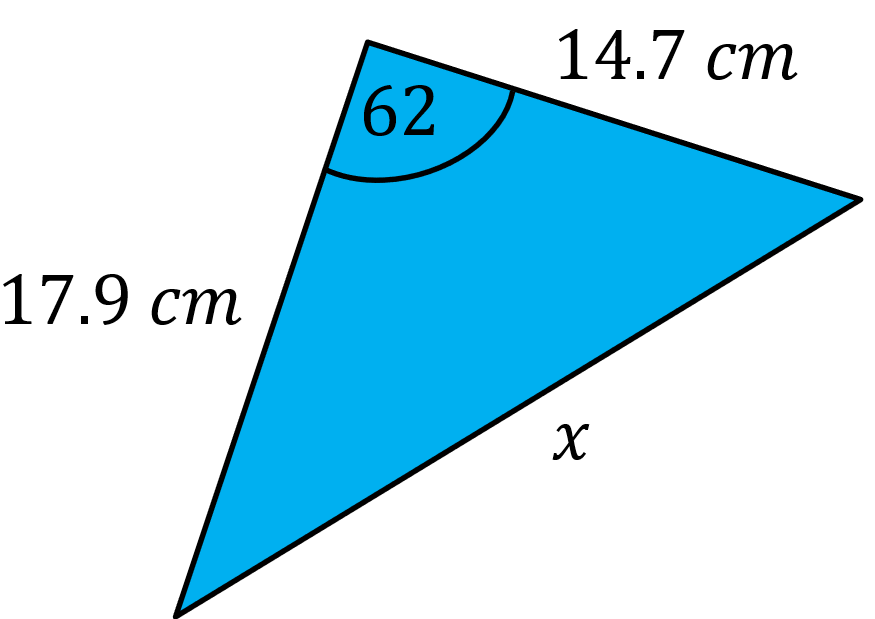 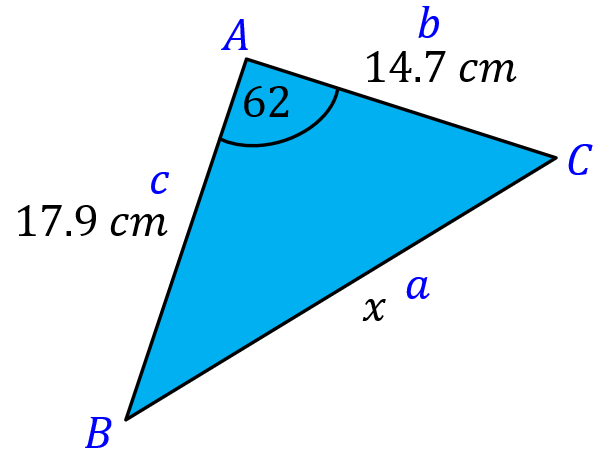 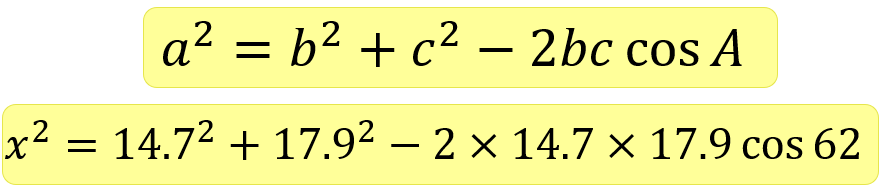 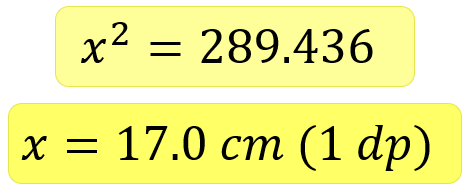 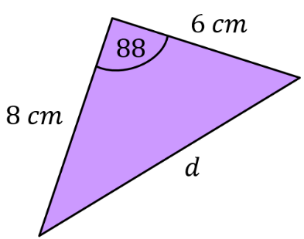 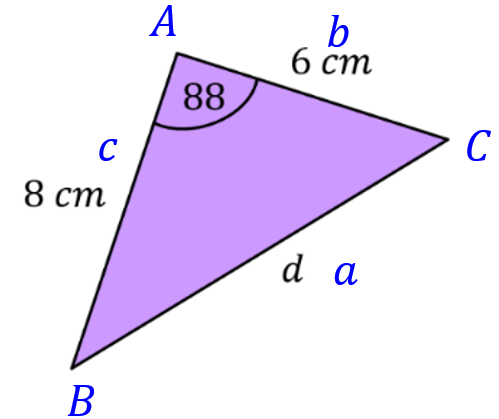 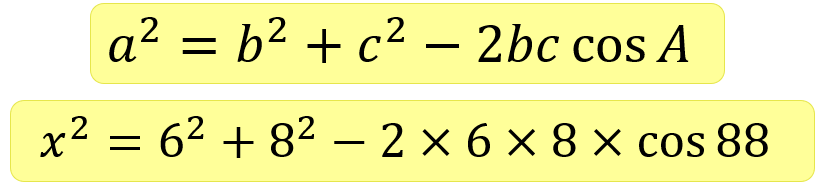 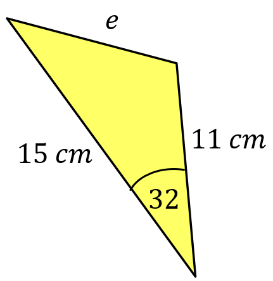 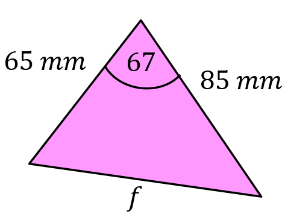 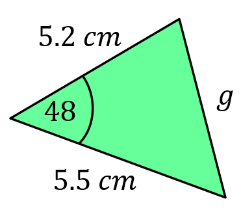 